BEVALLÁS
a helyi vízgazdálkodási hatósági jogkörbe tartozó szennyvízelhelyezéshez kapcsolódó talajterhelési díjhoz20........ évről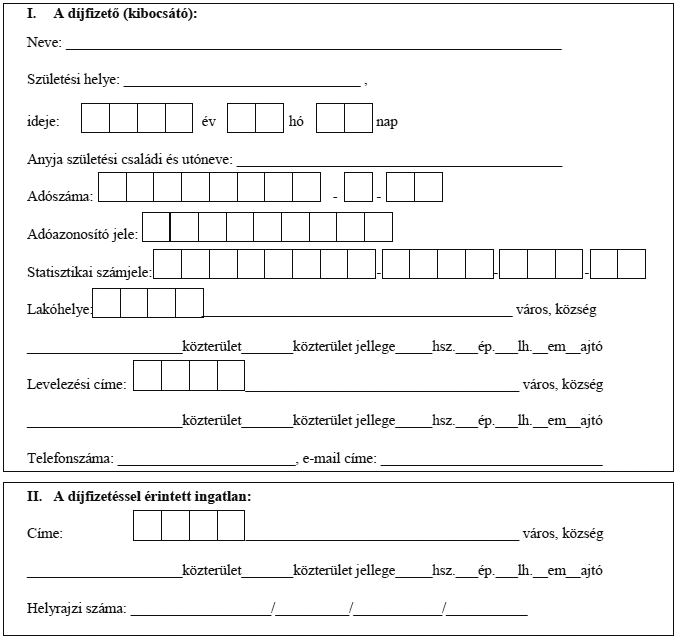 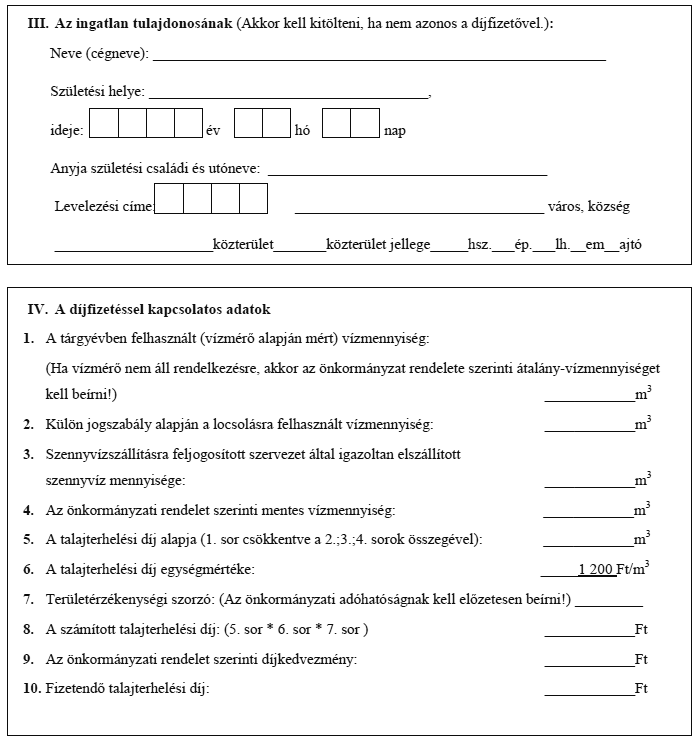 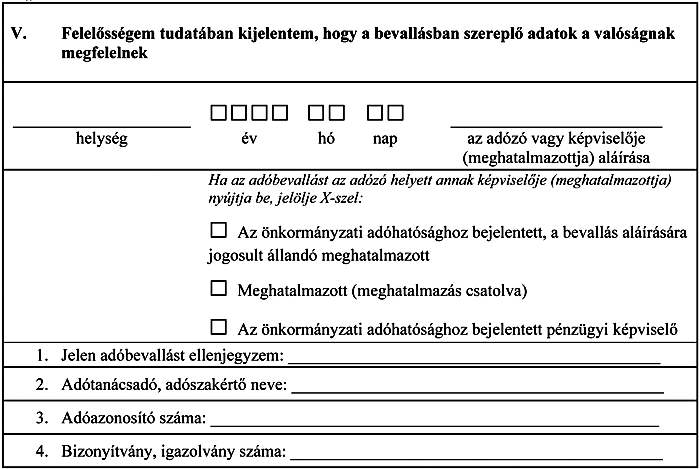 